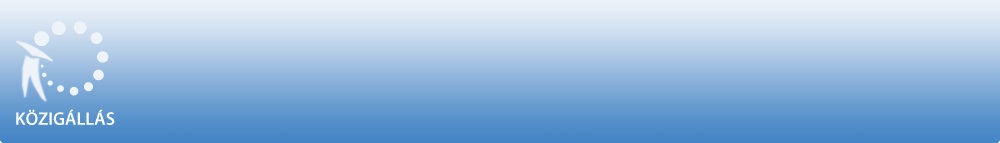 GAMESZ Gazdasági Műszaki Ellátó Szervezet Balassagyarmat a "Közalkalmazottak jogállásáról szóló" 1992. évi XXXIII. törvény 20/A. § alapján pályázatot hirdetGAMESZ 
Ifjúságegészségügyi ellátás

általános orvos munkakör betöltésére. A közalkalmazotti jogviszony időtartama:határozatlan idejű közalkalmazotti jogviszony Foglalkoztatás jellege: Teljes munkaidő A munkavégzés helye:Nógrád megye, 2660 Balassagyarmat, Rákóczi út 23. A munkakörbe tartozó, illetve a vezetői megbízással járó lényeges feladatok:Ifjúságegészségügyi feladatok ellátása a város egész területén, munkaköri leírás és a 26/1997(IX.3) NM rendelet alapján. Illetmény és juttatások:Az illetmény megállapítására és a juttatásokra a "Közalkalmazottak jogállásáról szóló" 1992. évi XXXIII. törvény rendelkezései az irányadók. Pályázati feltételek:         Egyetem, Ifjúságegészségügy,          Magyar állampolgárság, bűntetlen előélet, cselekvőképesség A pályázat elbírálásánál előnyt jelent:         Gyermekgyógyász szakorvos, A pályázat részeként benyújtandó iratok, igazolások:         Részletes fényképes, szakmai önéletrajz; 30 napnál nem régebbi erkölcsi bizonyítvány (sikeres pályázat esetén nyújtandó csak be, de feltétele a kinevezésnek); iskolai végzettséget igazoló okirat másolata; pályázó nyilatkozata arról, hogy a pályázatot a pályázati eljárásban résztvevők megismerhetik. A munkakör betölthetőségének időpontja:A munkakör a pályázatok elbírálását követően azonnal betölthető. A pályázat benyújtásának határideje: 2016. augusztus 31. A pályázati kiírással kapcsolatosan további információt Bécsiné Miklecz Marietta nyújt, a 06-20/771-0937 -os telefonszámon.A pályázatok benyújtásának módja:          Postai úton, a pályázatnak a GAMESZ Gazdasági Műszaki Ellátó Szervezet Balassagyarmat címére történő megküldésével (2660 Balassagyarmat, Rákóczi út 50. ). Kérjük a borítékon feltüntetni a pályázati adatbázisban szereplő azonosító számot: 11/2016 , valamint a munkakör megnevezését: általános orvos. vagy         Elektronikus úton Bécsiné Miklecz Marietta részére a strba.eva@profinter.hu E-mail címen keresztül          Személyesen: Bécsiné Miklecz Marietta, Nógrád megye, 2660 Balassagyarmat, Rákóczi út 50. . A pályázat elbírálásának határideje: 2016. szeptember 8. A pályázati kiírás további közzétételének helye, ideje:          www.balassagyarmat.hu - 2016. augusztus 16.         Balassagyarmat Városi Televízió Képújság - 2016. augusztus 16.